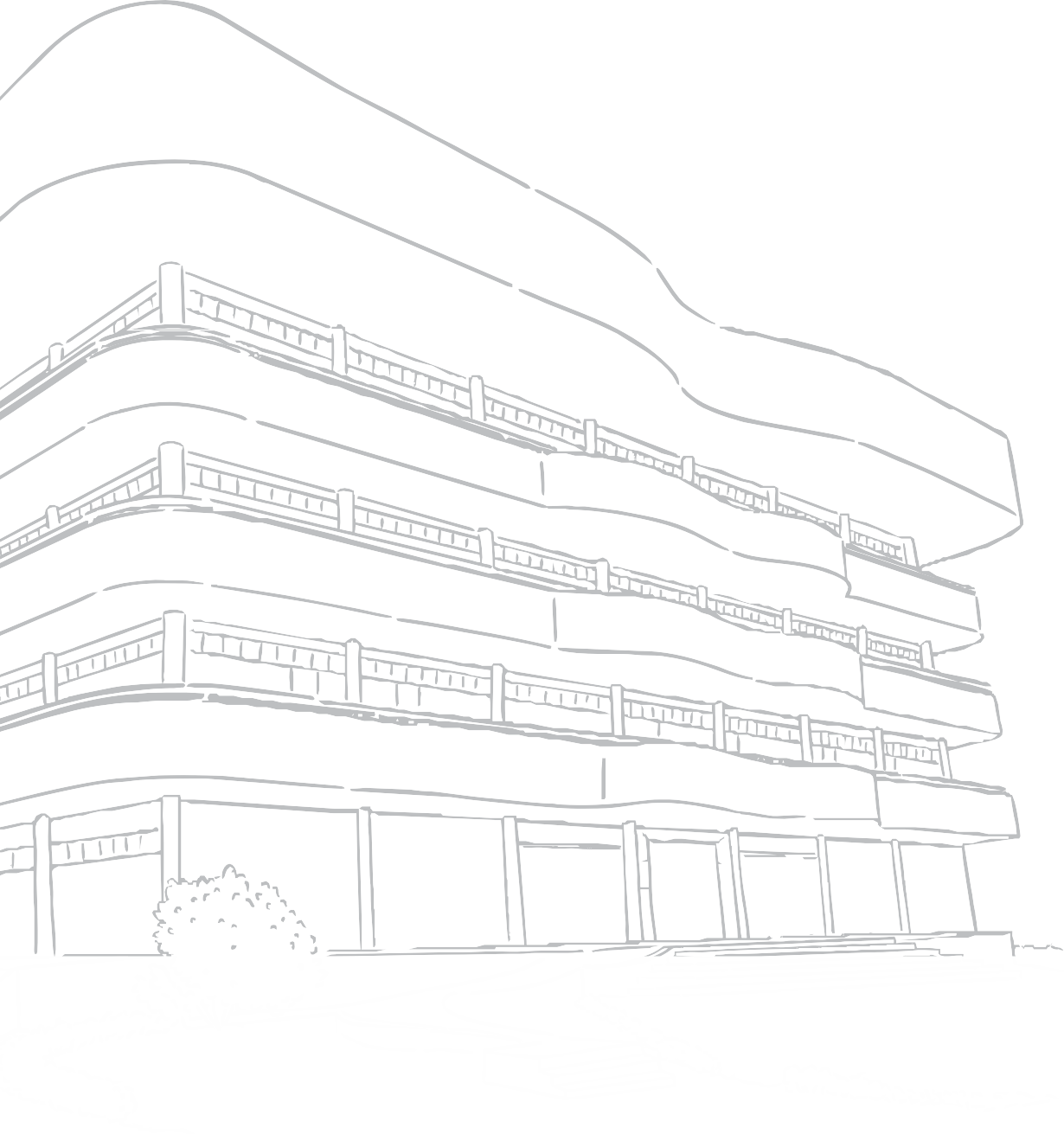 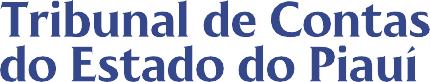 BOLETIM DE JURISPRUDÊNCIAJaneiro 2024Teresina, Piauí Ano 9 | N 001EDIÇÃO OFICIAL – JANEIRO - 2024Trata-se de boletim de jurisprudência elaborado pela Comissão de Regimento e Jurisprudência do TCE-PI com base nos entendimentos proferidos nas Câmaras e no Plenário do TCE-PI publicados no mês de janeiro de 2024. Este documento não substitui a publicação oficial das decisões e seus efeitos legais.TRIBUNAL DE CONTAS DO ESTADO DO PIAUÍ COMISSÃO DE REGIMENTO E JURISPRUDÊNCIACOMISSÃO DE REGIMENTO E JURISPRUDÊNCIAConselheira Waltânia Maria Nogueira de Sousa Leal AlvarengaConselheira Flora Izabel Nobre Rodrigues Conselheira Lilian de Almeida Veloso Nunes MartinsPROCURADOR GERAL DE CONTASMárcio André Madeira de Vasconcelos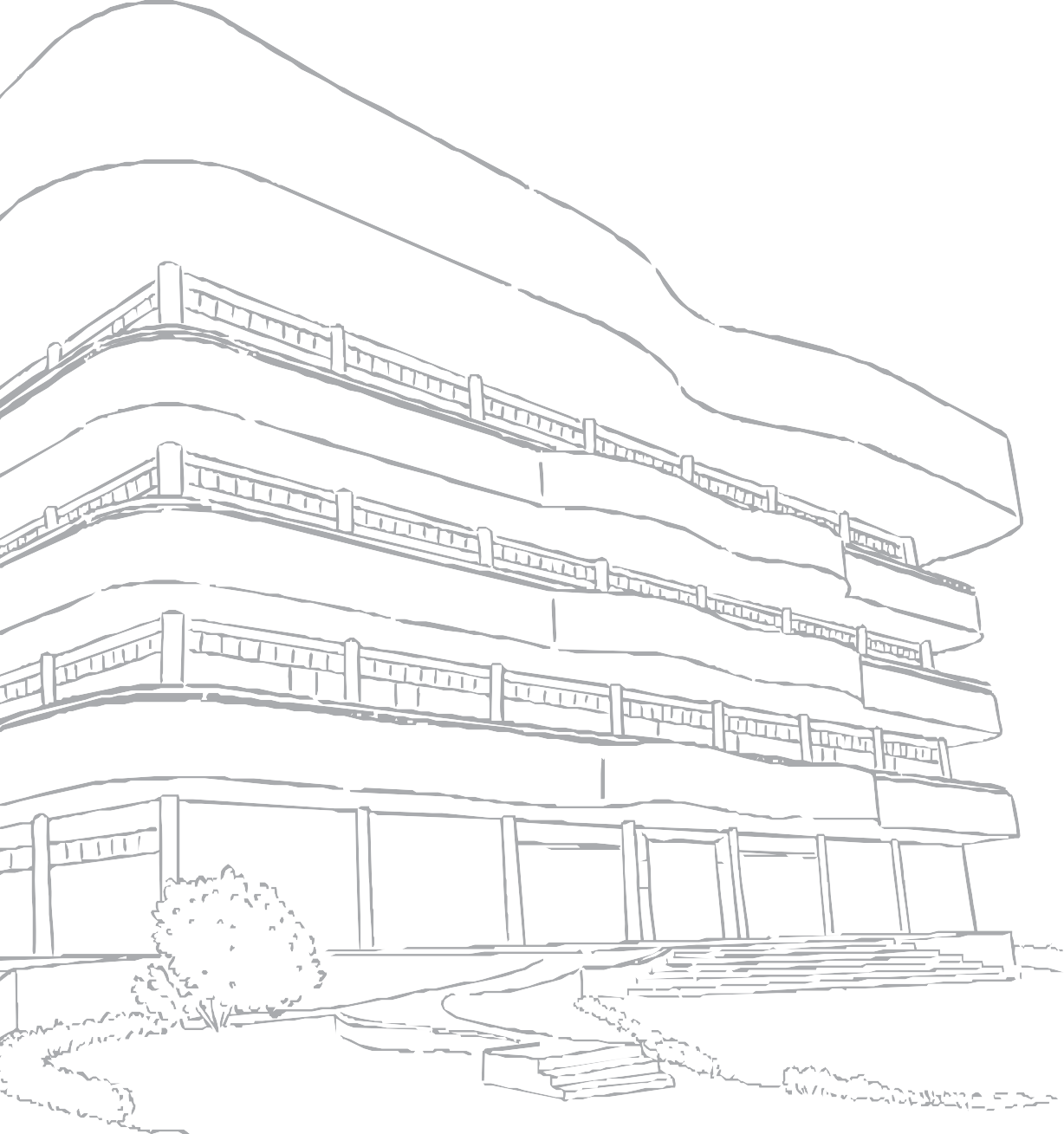 CONSELHEIRO SUBSTITUTOJaylson Fabianh Lopes CampeloAUDITOR DE CONTROLE EXTERNODaniel Douglas Seabra Leite Aline de Oliveira Pierot LealCOORDENAÇÃO E ELABORAÇÃOYngrid Fernandes Nogueira de SousaAssistente de AdministraçãoElayny Carollyny Sousa PereiraAssistente de Controle ExternoJessica Ramila do NascimentoAssessor de Controle ExternoSUPERVISÃOLarissa Gomes de Meneses SilvaJornalistaPROJETO GRÁFICO E DIAGRAMAÇÃOLucas RamosPublicitárioSUMÁRIOCONSULTAConsulta. Agente Político. Vereadores. Diárias. Impossibilidade. Circunscrição Municipal.EMENTA: CÂMARA MUNICIPAL. CONCESSÕES DE DIÁRIAS AOS VEREADORES. IMPOSSIBILIDADE DE PAGAMENTO PARA DESLOCAMENTO DENTRO DA CIRCUNSCRIÇÃO MUNICIPAL.1) Em observância dos princípios da razoabilidade, economicidade, moralidade e supremacia do interesse público, não é possível o pagamento de diárias aos vereadores em virtude de viagem para a zona rural do Município, uma vez que se trata de um deslocamento feito dentro da circunscrição municipal.Sumário. Consulta. Câmara Municipal de Uruçuí. Exercício Financeiro de 2023. Decisão unânime, em consonância com o parecer ministerial.(Consulta. Processo TC/011407/2023 – Relator: Cons. Subst. Delano Carneiro da Cunha Câmara. Plenário. Decisão unânime. Acórdão nº 576/2023 publicado no DOE/TCE-PI º 003/2024).Consulta. APPM. Prestação de Contas anuais da APPM. Legitimidade do TCE-PI. Licitação e Contratos WebEMENTA. CONSULTA. ASSOCIAÇÃO PIAUIENS E DE MUNICÍPIOS – APPM. QUESTIONAMENTOS SOBRE A PROMULGAÇÃO DA LEI FEDERAL N° 14.341/2022 E OS POSSÍVEIS REFLEXOS NA JURISDIÇÃO E DESEMPENHO DAS COMPETÊNCIAS DO TRIBUNAL DE CONTAS DO ESTADO DO PIAUÍ EM RELAÇÃO A ENTIDADES DE REPRESENTAÇÃO DOS MUNICÍPIOS. CONHECIMENTO.Sumário: Consulta. Associação Piauiense de Municípios - APPM. Exercício 2023. Conhecimento. Resposta e Encaminhamento. Decisão Unânime.(Consulta. Processo TC/000760/2023 – Relator: Cons. Kleber Dantas Eulálio.Plenário. Decisão Unânime. Acórdão nº 575/2023 publicado no DOE/TCE-PI º 004/2024).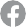 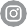 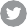 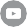 PROCESSUALProcessual. Tomada de Contas Especial. Processo AdministrativoEMENTA: CONTAS. INSTAURAÇÃO DE TOMADA DE CONTAS ESPECIAL. AUSÊNCIA DE ELEMENTOS SUFICIENTES QUE CARACTERIZE O DANO.A Tomada de Contas Especial é um processo administrativo devidamente formalizado, com rito próprio, para apurar responsabilidade por ocorrência de dano à administração pública estadual ou municipal, com apuração de fatos, quantificação do dano, identificação dos responsáveis e obtenção do respectivo ressarcimento, quando constatada prática de ato ilegal, ilegítimo ou antieconômico de que resulte dano ao erário, conforme art. 1º, inciso IV, da Instrução Normativa/TCE nº 03/2014.Sumário: Tomada de Contas Especial. Secretaria de Desenvolvimento Econômico e Tecnológico do Piauí/SEDET. Exercício 2021. Não aplicação de multa. Não instauração de Tomada de Contas Especial pelo próprio Tribunal de Contas do Estado. Decisão Unânime.(Prestação de Contas. Processo TC/015502/2021– Relator: Cons. Subst. JacksonNobre Veras. Plenário. Decisão Unânime. Acórdão nº 491/2023 publicado no DOE/TCE- PI º 003/2024).Processual. Descumprimento de determinações. Negligência. Aplicação de multa.EMENTA: ACOMPANHAMENTO DE CUMPRIMENTO DE DECISÃO. DESCUMPRIMENTO. APLICAÇÃO DE MULTA.O descumprimento de determinação emitida pelo Tribunal de Contas é ato grave e demonstra negligência do gestor frente as irregularidades no sítio eletrônico da Prefeitura, previsto na LC nº 101/2000. Tal fato enseja aplicação de multa proporcional ao fato.Sumário: Acompanhamento de Decisão Ref. ao Parecer Prévio nº 10/2023-SPC, TC/016986/2020, exercício financeiro de 2020. Aplicação de multa. Decisão unânime.(Descumprimento de decisão. Processo TC/010114/2023 – Relator: Cons. Subst.Jaylson Fabianh Lopes Campelo, em substituição à Relatora titular Cons.ª Flora Izabel Nobre Rodrigues. Primeira Câmara. Decisão unânime. Acórdão nº 628/2023 - publicado no DOE/TCE-PI º 013/2024).